СПОРТИВНЫЙ ПРАЗДНИК «О СПОРТ, ТЫ МИР»ЗАСТАВКА СОЧИДОБРЫЙ ДЕНЬ, ДОРОГИЕ РЕБЯТА!Чтобы телом и душой закаляться, чтобы бодрым, здоровым расти,Надо спортом всегда заниматься, с физкультурой по жизни идти!Спорт отлично развивает, Закаляет тело, крепит дух. И учиться помогает,Спорт надёжный, славный, верный друг.Выходят 2 греческие богини: Афродита и ГрацияАфродита:   Олимп!- богов великое творенье!		    Спортивный мир – единая семья!		    Олимпа получив благословенье,		    Из Греции с друзьями прибыла!Грация: Мы видим здесь приветливые лица,	     Спортивный дух мы чувствуем вокруг.	     У каждого здесь сердце олимпийца,	     Здесь каждый спорту и искусству друг.Афродита : А самое главное, вас пришёл приветствовать сам повелитель Олимпа, верховный бог, повелитель богов и людей Зевс-громовержец! Слава великому Зевсу!Зевс:  Приветствую вас, достойнейшие сыны и дочери земли нашей! Нет описания той   радости, с которой я принял приглашение на ваш праздник спорта, силы и духа! Я уверен: сильнейшие из сильнейших сошлись на площадке этого зала. Пусть же победит сильнейший!Афродита:	 Мы игры Олимпийцев закрываем,		 На этот праздник приглашаем всех!		 Здоровья, счастья, радости желаем,		 Пусть олимпийский к вам придёт успех!Грация:  Флаг Олимпийский, кольцами сверкал                 Огонь Олимпии все игры озарял! 	      И каждый здесь смог стать героем                Ведь каждый этого достоен 	/вносится  огонь, звучит музыка вынос флагов /Афродита :  Не каждый достиг здесь высот пьедестала,                   Не всем улыбнулась на ленте медаль.                   Но в играх таких и участье – не мало,                   Ещё впереди вся спортивная даль!И как олимпийские звездочки сегодня зажгутся и наши звезды. Давайте вспомним наших чемпионов. ГРАЦИЯ      Мы поздравляем вас всех с окончанием соревнований. Участвуя в них, каждый из вас доказал, что истинный спортсмен — это само хладнокровие и уверенность в себе. Мы поздравляем с победой того, кто победил. А тому, кто проиграл, мы говорим: не отчаивайтесь, если вы отдали победе все силы, но проиграли, в этом нет ничего стыдного, ведь участие в таких соревнованиях — это хоть маленькая, но победа.Одним из таких соревнований стали интеллектуальные игры и мы награждаем победителейНАГРАЖДЕНИЕ интеллектуальные игрыНомер ленты 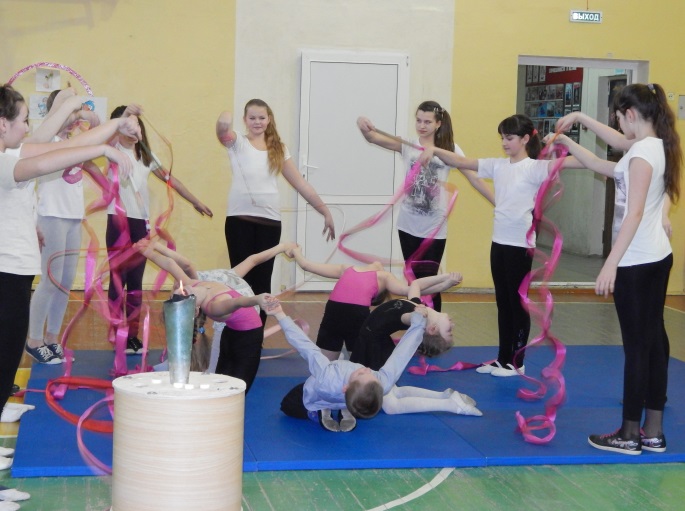 Среди спортивных соревнований нашей школьной олимпийской недели стали Лыжные гонки. В соревнованиях приняли участие более  ста человек. И мы с удовольствием  начинам награждение наших победителейНАГРАЖДЕНИЕ ЛЫЖИСкажу я честно всем: «Мы очень рады,
Что в Сочи была ОЛИМПИАДА!»
И в эти олимпийские деньки
На лыжи дружно встали и коньки!
У чемпионов будем мы учиться,
К победам в спорте всей душой стремиться!НОМЕР БРЕЙК ДЭНСНАГРАЖДЕНИЕ  веселые стартыНаши ребята тоже преодолели много препятствий  на пути к победе и стали участниками спортивных соревнований, и мы награждаем победителей Веселых стартов.Спортивные соревнования это не только упорство и сила. Это целое искусство. В течение олимпийской школьной недели в школе проходил конкурс рисунков Моя олимпиада. И мы награждаем победителейРисунки    номер 3 Прославленным спортсменам
В сраженьях страх не ведом,
Упорство, сила воли к вершине вас ведет.
Боритесь, побеждайте и слабости не знайте
И на века прославьте Россию и Народ.В         течение февраля прошли соревнования на первенство управления образования по волейболу, где наша школа была представлены всеми возрастными группами и мы награждаемНАГРАЖДЕНИЕ ВОЛЕЙБОЛПесня Зенкова Олимпиада в Сочи.В состязаниях надо
Одолеть все преграды,
Ведь победы любые
для России важны.
Вашим славным наградам
Земляки будут рады
Олимпийцы-герои –
гордость нашей страны!Мы сегодня чествовали олимпийские звездочки, которые загорелись на фоне героев олимпийцев защищавших честь нашей страны, давайте вспомним мгновения олимпиады